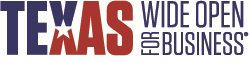 Project Name ChangeApplicationOffice of the GovernorEconomic Development and Tourism Economic Development For Office Use Only:Date Received: 	  Application Fee SubmittedProject: 	Community: 	Received By: 	Texas Enterprise Zone ProgramEnterprise Project Name Change Application InstructionsThe program is administered by the Economic Development  () in the Office of the Governor Economic Development and Tourism Division (Office).  The Texas Enterprise Zone Program promotes job creation and capital investment in economically distressed areas of .  The Texas Enterprise Zone Act (Act), Chapter 2303, Texas Government Code, encourages state and local incentives to induce private investment in these distressed areas.The  designates enterprise projects on a competitive basis through quarterly application rounds.  Applications may be submitted no earlier than five business days before and must be received by the Office no later than  Central Standard Time on the day of the project deadline.  Project deadlines are the first business day of the following months: September, December, March and June.An application for a name change of an existing enterprise project may be submitted on any day.  Mail an original application to the following address:Mailing Address:	Street Address:Office of the Governor	Office of the GovernorEconomic Development and Tourism	Economic Development and Tourism Economic Development 	 Economic Development  Enterprise Zone Program	 Enterprise Zone ProgramPost Office Box 12428	1100 (512) 936-0100	(512) 936-0100Mail the application fee under separate cover along with the last page of this application (Application Fee Memorandum) to:Mailing Address:	Street Address:Office of the Governor	Office of the GovernorAttn: Financial Services	Attn: Financial ServicesPost Office Box 12878	1100 (512) 936-0100	(512) 936-0100The check must clearly state the name of the project and the nominating jurisdiction. For additional information on the Texas Enterprise Zone Program, contact the Texas Economic Development  at (512) 936-0100.  Exact Name of Business Under Which Designation is SoughtNominating JurisdictionI.	APPLICATON FEE	Non-refundable Application Fee in the amount of $500 submitted, made payable to Texas Office of the GovernorII.	ORIGINAL DESIGNATIONExact Legal Name Under Which the Business Originally Received DesignationEnterprise Project Number (assigned at designation)      	III.	PROJECTPrimary Business Address of the Qualified Business Site	Street Address	     		City	     	 	 Zip         	-     	Exact Legal Name Under Which the Business will be Doing BusinessEffective Date of Name Change        	Provide a brief explanation of the reason(s) for the name change. (attach additional pages behind this page as needed)Exact Name of Business Under Which Designation is SoughtFederal Tax ID Number      		Comptroller of Public Accounts Number      	Provide:	 Certificate of Amendment to the Articles of Incorporation and Amended Articles of Incorporation--or--	 D.B.A. Statement under which business operatesWhat is the Structure of the Company?	Privately Held Corporation		Partnership	Publicly Held Corporation		Limited Partnership (LP)	Limited Liability Corporation (LLC)		Other      		Sole ProprietorshipIs the Qualified Business a Franchise?	  Yes	  NoIs the Qualified Business a Subsidiary?	  Yes	  NoWill any other entity of the controlled group be financially involved with this proposed enterprise project or activity?	  Yes	  NoIf yes, Organization Chart of the Business Structure included behind this page	  Yes	  NoAlso, if yes, list each participating entity below and complete an Additional Participating Entities form (page 3 of this application) for each entity in the business controlled group participating in the project or activityExact Name of Business Under Which Designation is SoughtIV.	ADDITIONAL PARTICIPATING ENTITIES FORM	Not Applicable Complete the following information, including a contact, for each related entity that is a member of a controlled group that is necessary to the project or activity	Prefix	     	 First Name      	____    Last Name       		Title	     		Organization	     		Street Address	     		Mailing Address	     		City	     	 State       	 Zip         	-     		Phone Number	     		Fax Number	     		Email Address	     		Federal Tax ID No.	     		Comptroller of Public Accounts No.      	Provide a detailed description of this entity’s role with respect to the project for each applicable category.	Capital Investment for Use at the Qualified Business Site	Direct Payment of State Sales and Use Taxes for Items Used at the Qualified Business Site	Employment of Employees at the Qualified Business SiteExact Name of Business Under Which Designation is SoughtV.	PRIMARY BUSINESS REPRESENTATIVE	Prefix	     	 First Name      	____    Last Name       		Title	     		Organization	     		Street Address	     		Mailing Address	     		City	     	 State       	 Zip         	-     		Phone Number	     		Fax Number	     		Email Address	     		Company Website	     	VI.	LOCAL BUSINESS REPRESENTATIVE (Qualified Business Site)	Prefix	     	 First Name      	____    Last Name       		Title	     		Organization	     		Street Address	     		Mailing Address	     		City	     	 	 Zip         	-     		Phone Number	     		Fax Number	     		Email Address	     		Company Website	     	Exact Name of Business Under Which Designation is SoughtVII.	COMMITMENT TO THE COMMUNITY  Yes	  No	Commit to hire under-skilled, inexperienced, disadvantaged or displaced workers.  Yes	  No	Commit to hire minority workers.  Yes	  No	Commit to contract with minority-owned businesses.  Yes	  No	Commit to provide technical and vocational job training for enterprise zone residents or economically disadvantaged employees.  Yes	  No	Commit to provide child care for employees.  Yes	  No	Commit to work toward the prevention or reduction of juvenile criminal activity.  Yes	  No	Commit to make contributions to the well-being of the community:  Yes	  No	Job training	  Yes	  No	Donation of land for parks or other public purposesVIII.	ADDITIONAL COMMITMENTSOutline the company’s additional commitments to the community by specific recipient and dollar value of anticipated contribution(s) during the designation period.    Yes	  No	Employee benefits provided:  Yes	  No	Medical coverage insurance	  Yes	  No	Flexible spending accounts	  Yes	  No	401K participation and/or stock options	Exact Name of Business Under Which Designation is SoughtIX.	CERTIFICATION OF APPLICATIONGoverning Body Liaison (as stated in the nominating ordinance or order)	Prefix	     	 First Name      	____    Last Name       		Title	     		Organization	     		Street Address	     		Mailing Address	     		City	     	 	 Zip         	-     		Phone Number	     		Fax Number	     		Email Address	     		Community Website	     		To the best of my knowledge and belief, the information contained in this Enterprise Project Name Change Application is true and correct and I am fully aware that ORIGINAL COMPANY NAME	 has changed its name to NEW COMPANY NAME	, as evidenced by my signature below.	Signature			Date	     		(Governing Body Liaison)	Printed Name	     		Title	     		GIVEN under my hand and seal of office this 	 day of 				, 			Notary Public, State of (Notary Seal)	My commission expires      	Exact Name of Business Under Which Designation is SoughtXa.	QUALIFIED BUSINESS CERTIFICATION AND AGREEMENTThe nominated Enterprise Project hereby certifies and agrees that it:is located in, or has committed to locate in JURISDICTION	, , in  COUNTY	 County, ; and will maintain separate payroll and tax records of the business activity conducted at the qualified business site, or other information as required by local and state government units; andcommits to participate in local efforts to achieve development and revitalization of the area; andunderstands that before obtaining a state benefit, the qualified business must submit to the Comptroller a certified report of the actual number of jobs created and/or retained and the capital investment made; andunderstands that to be a qualified business eligible for enterprise project designation, twenty-five percent (25%) of the new or additional employees hired must be residents of an enterprise zone or economically disadvantaged persons if the qualified business site is located in an enterprise zone, or thirty-five percent (35%) if the qualified business site is located outside of an enterprise zone; andcommits that      	 percent of its new employees will be residents of an enterprise zone or economically disadvantaged persons; andunderstands that the project must maintain the level of employment and the jobs for which a refund has been received to the end of the designation period or for at least three (3) years from the date of refund of state sales and use taxes, whichever is later, or it may become liable for recapture of refunded taxes and interest by the Texas Comptroller of Public Accounts (Comptroller); andwill report to the Comptroller the status and effectiveness of the designation; andcertifies that the project, or a branch, division, or department of the business, does not and will not knowingly employ an undocumented worker; andunderstands that the state sales and use tax refund is subject to approval by the Comptroller and the requirements of the Tax Code and applicable Administrative Rules – specifically Section 151.429 of the Tax Code and Title 34 Texas Administrative Code, Section 3.329.  Construction contracts must be “separated” (i.e. contract in which the agreed contract price is divided into a separately stated agreed contract price for incorporated materials and a separately stated agreed contract price for skill and labor) and not “lump-sum” in order to claim a refund of state sales tax.	This certification and agreement is effective from the date of designation through the date of expiration as an enterprise project.	To the best information and belief, the information contained in this Enterprise Project Application is true and correct and I, as primary business representative, have read the Texas Enterprise Zone Program Act and the Enterprise Zone Program Rules and am familiar with the provisions contained therein as evidenced by my signature below.Signed			GIVEN under my hand and seal of office this 		(Primary Business Representative)	day of 	, 	Printed Name      				Notary Public, State of TexasTitle      			My commission expires 	Date      		(Notary Seal)Exact Name of Business Under Which Designation is SoughtXb.	QUALIFIED BUSINESS CERTIFICATION AND AGREEMENTThe nominated Enterprise Project hereby certifies and agrees that it:is located in, or has committed to locate in JURISDICTION	, Texas, in  COUNTY	 County, Texas; and will maintain separate payroll and tax records of the business activity conducted at the qualified business site, or other information as required by local and state government units; andcommits to participate in local efforts to achieve development and revitalization of the area; andunderstands that before obtaining a state benefit, the qualified business must submit to the Comptroller a certified report of the actual number of jobs created and/or retained and the capital investment made; andunderstands that to be a qualified business eligible for enterprise project designation, twenty-five percent (25%) of the new or additional employees hired must be residents of an enterprise zone or economically disadvantaged persons if the qualified business site is located in an enterprise zone, or thirty-five percent (35%) if the qualified business site is located outside of an enterprise zone; andcommits that      	 percent of its new employees will be residents of an enterprise zone or economically disadvantaged persons; andunderstands that the project must maintain the level of employment and the jobs for which a refund has been received to the end of the designation period or for at least three (3) years from the date of refund of state sales and use taxes, whichever is later, or it may become liable for recapture of refunded taxes and interest by the Texas Comptroller of Public Accounts (Comptroller); andwill report to the Comptroller the status and effectiveness of the designation; andcertifies that the project, or a branch, division, or department of the business, does not and will not knowingly employ an undocumented worker; andunderstands that the state sales and use tax refund is subject to approval by the Comptroller and the requirements of the Tax Code and applicable Administrative Rules – specifically Section 151.429 of the Tax Code and Title 34 Texas Administrative Code, Section 3.329.  Construction contracts must be “separated” (i.e. contract in which the agreed contract price is divided into a separately stated agreed contract price for incorporated materials and a separately stated agreed contract price for skill and labor) and not “lump-sum” in order to claim a refund of state sales tax.	This certification and agreement is effective from the date of designation through the date of expiration as an enterprise project.	To the best information and belief, the information contained in this Enterprise Project Application is true and correct and I, as the local business liaison, have read the Texas Enterprise Zone Program Act and the Enterprise Zone Program Rules and am familiar with the provisions contained therein as evidenced by my signature below.Signed			GIVEN under my hand and seal of office this 		(Local Business Representative)	day of 	, 	Printed Name      				Notary Public, State of TexasTitle      			My commission expires 	Date      		(Notary Seal)Exact Name of Business Under Which Designation is SoughtXI.	PARTICIPATING CONSULTANT FORMComplete the following information for each consultant involved with this project	First Name	     	____    Last Name       		Title	     		Organization	     		Street Address	     		Mailing Address	     		City	     	 State       	 Zip         	-     		Phone Number	     		Fax Number	     		Mobile Number	     		Website	     		Email Address	     		Application Preparer 		Other       		Representing	     	Brief Description of Consultant’s Role with Application       		I confirm that the above-named consultant has been retained to participate in this application process as outlined above.	Signature			Date	     		(Authorizing Participant)	Printed Name	     		Title	     		To the best of my knowledge and belief, the information contained in this Enterprise Project Name Change Application is true and correct.	Signature			Date	     		(Participating Consultant)	Printed Name	     		Title	     	Exact Name of Business Under Which Designation is SoughtXII.	APPLICATION FEE MEMORANDUM (Enterprise Zone Program)TO:	Office of the Governor	Attn: Financial Services	Post Office Box 12878	,  78711Subject:	Texas Enterprise Zone Program Application Fee for Enterprise Project Name Change Application Submitted by Nominating Jurisdiction on Behalf of Project Name Please send a copy of this form along with a copy of the attached Non-Refundable Application Fee to Economic Development and Tourism Division, Attn: Enterprise Zone Program Staff, Economic Development Bank submitted by Nominating Jurisdiction on behalf of Project Name. 	$500 for an Enterprise Project Name Change ApplicationIf you have questions regarding this submission, please contact:	First Name	     	____    Last Name       		Title	     		Organization	     		Street Address	     		Mailing Address	     		City	     	 State       	 Zip         	-     		Phone Number	     		Fax Number	     		Email Address	     	